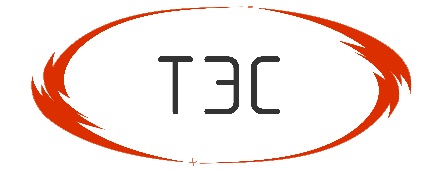 Опросный лист по подбору газовой когенерационной установкиПояснения по опросному листу в конце документа. Все вопросы и предложения по телефону +7 383 383-01-47Пояснение к опросному листуЗаполненный опросный лист вышлите на адрес электронной почты info@tesnsk.ru с пометкой в теме «Опросный лист для расчёта системы газовой когенерации».1Название проекта, информация о заказчикеНазвание проекта, информация о заказчике1.1Условное название проекта2Тип установкиТип установкиТип установкиТип установки2.1Область применения2.2Местонахождение монтажной площадки[  ] Промышленная зона                [   ] Жилой район[  ] Промышленная зона                [   ] Жилой район[  ] Промышленная зона                [   ] Жилой район2.3Режим эксплуатации[   ]Комбинированный[  ]Параллельный[   ]Автономный2.4Требуется открытое или закрытое исполнение?[   ] Открытое                [   ] Закрытое[   ] Открытое                [   ] Закрытое[   ] Открытое                [   ] Закрытое3Общие условияОбщие условия3.1Высота над уровнем моря, м3.2Температура наружного воздуха, 0С4Потребность в энергииПотребность в энергииПотребность в энергииMinMax4.1Потребность в электроэнергии, кВт4.2Потребность тепловой энергии, кВт4.3Виды тепловой энергии[   ] Пар                                                 [   ] Отопление               [   ] Горячее водоснабжение                 [   ] Другое[   ] Пар                                                 [   ] Отопление               [   ] Горячее водоснабжение                 [   ] Другое4.4Потребность в холоде[   ] Да                [   ] Нет[   ] Да                [   ] Нет4.5Приоритет[   ] Электроэнергия                [   ] Теплоэнергия[   ] Электроэнергия                [   ] Теплоэнергия4.6Минимальная суточная потребность в электроэнергии, кВт/ч4.7Максимальная электрическая мощность, кВт/ч5Топливный газТопливный газ5.1Природный газ[   ] Да                [   ] Нет5.2Наличие ТУ на газоснабжение[   ] Да                [   ] Нет7Опишите тип электрической нагрузки и укажите её величину в % от общей суммы нагрузокОпишите тип электрической нагрузки и укажите её величину в % от общей суммы нагрузок8Дополнительные сведения или примечания ответственного за проектДополнительные сведения или примечания ответственного за проект8.1.Ваши тарифы на электроэнергию руб./кВт/ч8.2.Ваши тарифы на теплоэнергию руб./Гкал8.3.Ваши тарифы на газ руб./1000 м38.4.1.1Условное название проектаУсловное наименование, присвоенное проекту, например: «Завод», «Комплекс» и т.п2.1Область примененияНапример: децентрализованное энергоснабжение, мусорная свалка, очистные сооружения и т.п. 2.3Комбинированный режимКомбинированный режим – возможность работы оборудования как в автономном, так и в параллельном режиме с внешней сетью.3.1.Высота над уровнем моря, мВысота монтажной площадки над уровнем моря. Для равнинных зон указать «до 500 м»3.2Температура наружного воздуха, °CУказать амплитуду годовых колебаний температуры наружного воздуха в районе установки оборудования4Потребность в энергииДля более точного анализа при подборе необходимого оборудования просим представить суточные (по часам) и годовые (по месяцам) графики потребления эл энергии7Опишите тип электрической нагрузки и укажите её величину в % от общей суммы нагрузок10% освещение 20% электродвигатели , тип… 40% насосы с частотным регулированием, тип 30% электрокотлы 